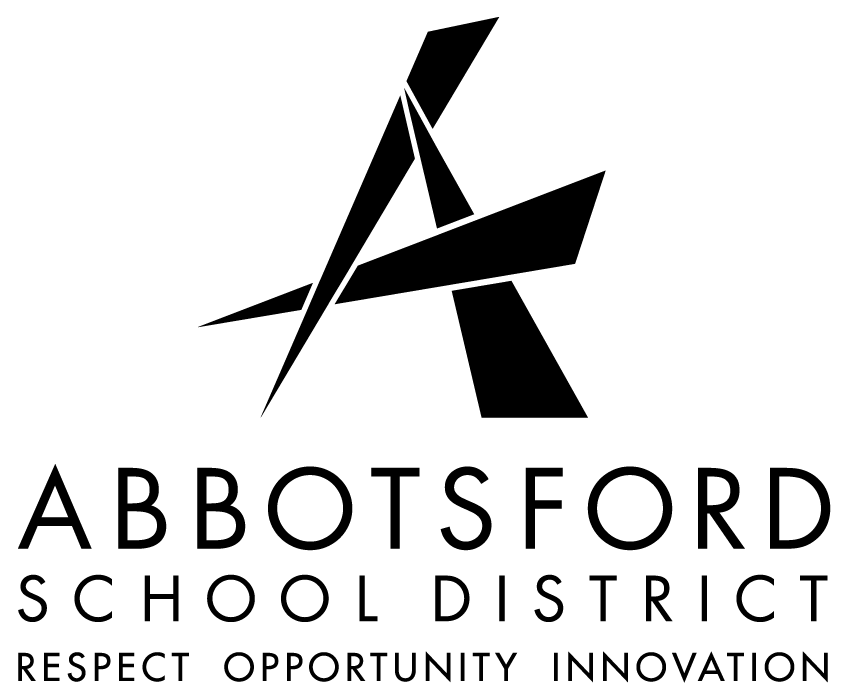       THE BOARD OF EDUCATION OF         SCHOOL DISTRICT NO. 34 (ABBOTSFORD)POSTING:  TEACHING POSITIONDATE:	14 SEPTEMBER 2018	TIME:  10:00 A.M.PLEASE APPLY USING THE JOB SHOPPING WEB SYSTEMEXTERNAL APPLICANTS APPLY TO:   HrRecruitment@abbyschools.caPOSTING REFERENCE NO: T 19 TEL 185 REG	        SCHOOL: DR. ROBERTA BONDAR  ELEMENTARYCOMMENCEMENT DATE:  ASAP	      	   F.T.E.:   .6  (Mon-Wed) CONTRACT:   CONTINUINGPositionTEACHER – ELEMENTARYLEARNING SUPPORT SERVICES (0.2)(LSS)/ ENGLISH LANGUAGE LEARNER(0.4) (ELL)QUALIFICATIONSElementary teacher training with major practicum/experience at the primary/intermediate levelTESL Certification is requiredELL experience from K-5 is requiredLSS experience from K-5 is requiredDemonstrated commitment to ongoing professional learning and the implementation of high impact instructional strategiesElementary teacher training with a major or diploma in Special EducationExperience working with at risk children and vulnerable familiesExperience and coursework focus in learning assistance preferredAppropriate coursework in developmental reading and learning disabilitiesTraining and experience administering and interpreting KBIT2/KTEA II test assessments.Completion of the Cornerstone WorkshopsCarole Fullerton Math Workshop TrainingCoursework in Behaviour Management an assetDemonstrated ability to work as an effective member of school-based and integrated case management teamsKnowledge/understanding of the Calm for Kids programDemonstrated ability to differentiate curriculum for a wide variety of learnersKnowledge and demonstrated ability to develop diverse programs for children of different needs and abilities including, Autism, MID, LD, FASD, and other complex disordersKnowledge and ability in integrated case managementKnowledge and understanding of multiple intelligences and learning styles.Knowledge and ability to network and collaborate with school and outside community agenciesDemonstrated commitment to ongoing professional learning and the implementation of high impact instructional strategiesDemonstrated ability to plan and organize curriculum, learning spaces, individualized programsDemonstrated ability to manage the changing dynamics of a classroom, or small groups of learnersDemonstrated highly effective interpersonal and communication skills; must be able to communicate complex or sensitive issues in a positive mannerDemonstrated ability to manage themselves, learners and others in a conflict situationDemonstrated ability to positively contribute to a team environment and a highly collaborative atmosphereDemonstrated ability to engage learners at all levelsDemonstrated ability to use assessment as an effective tool for learning and charting progressDemonstrated ability to model safe, caring and inclusive behaviour and commitment to the success of all learnersExperience working with difficult to reach students and families  or students and families in crisisSatisfactory teacher evaluation and/or final practicum report(s)Effective written and oral interpersonal skillsA highly effective team memberEligible for B.C. CertificationPOSTING CLOSES:	DATE:   19 SEPTEMBER 2018	TIME: 10:00 A.M.